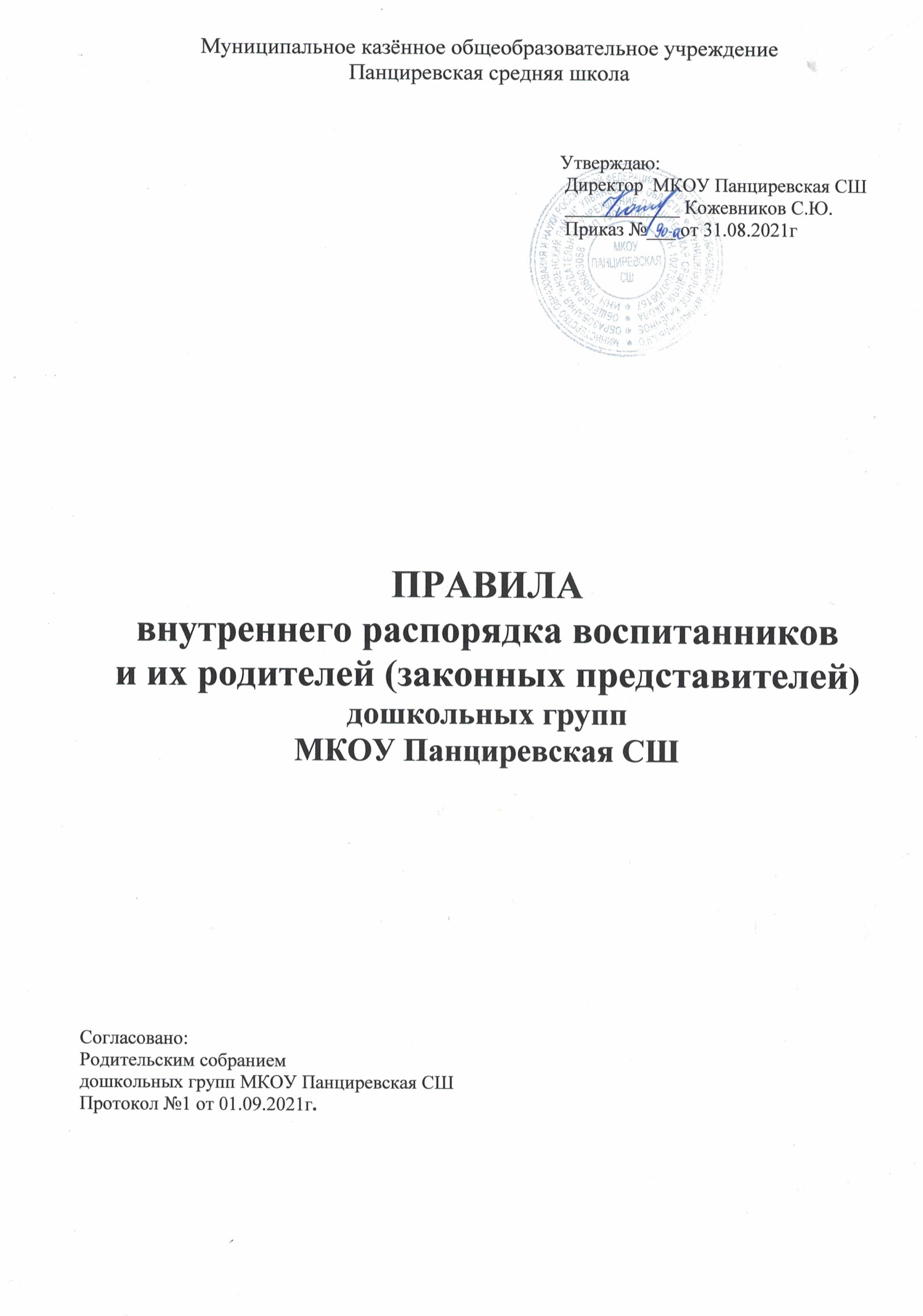 1. Общие положения1.1. Настоящие правила внутреннего распорядка воспитанников дошкольных групп МКОУ Панциревская СШ (далее ОУ) и их родителей (законных представителей) (по тексту - Правила) разработаны в соответствии с Федеральным Законом от 29.12.2012г. № 273- ФЗ «Об образовании в Российской Федерации», Приказомобразования и науки Российской Федерации (Минобрнауки России) от 30.08.2014г.Москва «Об утверждении Порядка организации и осуществления образовательнойдеятельности по основным образовательным программам - образовательным программам дошкольного образования». Уставом МКОУ  Панциревская СШ, СанПиН 2.4.1.3049-15.1.2. Настоящие Правила - это локальный нормативный акт. регламентирующийорганизацию деятельности  дошкольных групп ОУ, права и обязанности воспитанников и их родителей (законных представителей).1.3. Настоящие правила определяют внутренний распорядок воспитанников; регулируют режим организации образовательной деятельности и признаны обеспечить безопасность и успешную реализацию целей и задач, определенных Уставом ОУ.1.4. Дисциплина в дошкольных группах ОУ поддерживается на основе уважения человеческого достоинства воспитанников и педагогических работников. Применение физического и (или) психического насилия по отношению к воспитанникам не допускается.1.5. Настоящие Правила обязательны для исполнения всеми участниками воспитательно -образовательного процесса: воспитанниками и их родителями (законными представителями), педагогическими работниками дошкольных групп ОУ.1.6. Настоящие Правила приняты педагогическим советом, утверждены директором с учетом мнения родительского собрания дошкольных групп ОУ.1.7. Текст настоящих Правил размещен на информационном стенде и официальном сайте ОУ в сети Интернет.2. Правила приема и отчисления воспитанников дошкольных групп ОУ.2.1. Порядок оформления, возникновения, приостановления и прекращения отношений между  ОУ и родителями (законными представителями) воспитанников регламентируются договором об оказании услуг по воспитанию и образованию ребенка.2.2. Прием детей в дошкольные группы ОУ осуществляется на основе следующих документов:-направления Учредителя в лице Управления образования МО «Инзенский район» озачислении воспитанников в ОУ;-медицинского заключения;-заявления и документов, удостоверяющих личность одного из родителей (законныхпредставителей) ребенка.2.3.Родители (законные представители) предоставляют письменное информированное согласие на социально-психологическое и логопедическое сопровождение воспитанников, на обработку персональных данных своих детей.2.4. При зачислении ребенка в дошкольные группы ОУ между родителями (законными представителями) и ОУ заключается договор, включающий в себя взаимные права, обязанности и ответственность сторон, возникающие в процессе воспитания, обучения, развития, присмотра, ухода и оздоровления детей, длительность пребывания ребенка в дошкольных  группах ОУ, а также расчет платы, взимаемой с родителей (законных представителей) за содержание ребенка в ОУ и выплата компенсаций.  Настоящие Правила внутреннего распорядка данные вопросы не регламентируются.2.5. Отчисление ребенка из ОУ может производиться в следующих случаях:-по заявлению родителей (законных представителей);-при наличии медицинского заключения о состоянии здоровья воспитанника,препятствующего его дальнейшему пребыванию в Учреждении;-по достижению воспитанником Учреждения возраста для поступления в первый класс образовательного учреждения (школы).3.Режим работы дошкольных групп ОУ.3.1. дошкольные группы ОУ работают  5 дней в неделю с 07:00 до 17:30 часов кроме выходных и нерабочих праздничных дней. В дошкольных группах ОУ функционирует 2 разновозрастные группы; организовано 10,5 часовое пребывание детей в возрасте от 2-х месяцев до 7 лет включительно.3.2.предельная наполняемость групп общеразвивающей направленности устанавливается в зависимости от возраста детей в соответствии с СанПиНом 2.4.1.3049- 13 и условиями дошкольных групп ОУ. В группы могут включаться как дети одного возраста, так и дети разных возрастов (разновозрастные группы).ОУ имеет право объединять группы в случае необходимости в летний период (в связи с низкой наполняемостью групп, отпуском родителей).3.3. ОУ организует гибкий режим для воспитанников в адаптационный период.3.4. Посещение воспитанниками учреждения может быть приостановлено в следующих случаях:-текущий ремонт по предписанию государственных надзорных органов, в том числеорганов Роспотребнадзора, Госпожнадзора;- капитального ремонта по распоряжению Учредителя;-в случае наложения карантина на группу, прием воспитанников после домашнегорежима или больничного, приостанавливается.4. Режим воспитательно - образовательного процесса,4.1. Основу режима составляет установленный распорядок сна и бодрствования, приемов пищи, гигиенических и оздоровительных процедур, непосредственно образовательного процесса в соответствии деятельности, прогулок и самостоятельной деятельности воспитанников.4.2. Режим скорректирован с учетом работы дошкольных групп ОУ, контингента воспитанников и их индивидуальных особенностей, климата и времени года в соответствии с СанПиН 2.4.1.3049- 13. режим обязателен для соблюдения всеми участниками образовательного процесса.Образовательный процесс в дошкольных группах ОУ осуществляется в соответствии с СанПиН 2.4.1.3049- 13 «санитарно - эпидемиологические требования к устройству, содержанию и организации режима работы дошкольных образовательных организаций»:-продолжительность учебного года - с 1 сентября по 31 мая;-каникулярный период - 1 неделя в середине года;• летний оздоровительный период - с 1 июня по 31 августа.4.3. Календарный график на каждый учебный год утверждается приказом директора ОУ.4.4. Непосредственно образовательная деятельность начинается с 9 часов 00 минут.4.5. Расписание непосредственно образовательной деятельности (НОД) составляется в строгом соответствии с СанПиН 2.4.1.3049 - 13 «Санитарно - эпидемиологическиетребования к устройству, содержанию к организации режима работы дошкольныхобразовательных организаций», утвержденных Постановлением главногогосударственного санитарного врача РФ от 15.05.2013г. № 26.4.6. Продолжительность НОД составляет:-в первой младшей группе - 10 мину :-во второй младшей группе - 15 минут;- в средней группе - 20 минут;- в старшей группе - 25 минут;- в подготовительной к школе группе - 30 минут.В середине времени, отведенного на непосредственно образовательную деятельность проводится физкультминутка. Перерыв между периодами НОД составляет 10 минут (п.11.12. СанПиН 2.4.1.3049- 13).4.7. НОД по физическому воспитанию проводится 3 раза в неделю для детей в возрасте от 3 до 7 лет. Один раз на открытом воздухе для детей 5-7 лет.Для детей 2-го и 3-го года жизни 2-3 раза в неделю по подгруппам (п.12.4; 12.5 СанПиН 2.4.1.3049- 13).5. Охрана здоровья детей.5.1. Прием детей в дошкольные группы ОУ осуществляется с 7.00 часов до 8.00 часов.5.2. Родители (законные представители) обязаны приводить ребенка в ОУ здоровым и информировать воспитателей о каких - либо изменениях, произошедших всостоянии здоровья ребенка дома.5.3. Во время утреннего приема не принимаются дети с явными признаками заболевания: сыпь, сильный кашель, насморк, температура.5.4. Если в течение дня у ребенка появляются первые признаки заболевания (повышение температуры, сыпь, рвота, диарея), родители (законные представители) должны быть извещены и как можно скорее забрать ребенка из ОУ.5.5. О невозможности прихода ребенка по болезни или другой уважительной причине необходимо обязательно сообщить в ОУ. Ребенок, не посещающий детский сад более 5  дней (без учета выходных и праздничных дней), должен иметь справку от врача с данными о состоянии здоровья ребенка с указанием диагноза, длительности заболевания, сведений об отсутствии контакта с инфекционными больными.5.6. Если у ребенка есть аллергия или другие особенности здоровья и развития, тородитель (законный представитель) должен поставить в известность воспитателя,предъявить в данном случае справку или иное медицинское заключение.5.7. Прием лекарств в Учреждении запрещен. В случае необходимости лечения илидолечивания ребенка, все процедуры проводятся в домашних условиях. Приноситьлекарственные препараты в Учреждение также запрещено.5.8. ОУ обеспечивает гарантированное сбалансированное питание детей в соответствии с возрастом и временем пребывания в дошкольных группах ОУ по нормам, утвержденным СанПиН.5.9. Категорически запрещено приносить в дошкольные группы ОУ продукты питания, для угощения воспитанников.5.10. Строго соблюдать требования к одежде и обуви детей в  ОУ:-одежда воспитанников должна быть максимально удобной, изготовленной изнатуральных материалов, чистой, легкой, красивой, яркой, вызывать у ребенкарадость и соответствовать СанПиН 2.4.1.3049- 13.Не иметь посторонних запахов(духи, табак);-одежда воспитанников подбирается ежедневно в зависимости от погодных условий,температуры воздуха и с учетом двигательной активности;-воспитанникам запрещается ношение одежды, обуви и аксессуаров с травмирующей фурнитурой;-воспитанники должны иметь следующие виды одежды: повседневную, парадную,спортивную. Парадная одежда используется воспитанниками в дни проведенияпраздников. Спортивная одежда для НОД по физическому воспитанию для помещения и улицы;-воспитанники должны иметь комплекты сухой одежды для смены, личную расческу,-гигиенические салфетки (носовой платок). Все вещи промаркированы;-обувь воспитанников должна подходить по размеру, обязательно наличиесупинатора, стопа плотно зафиксирована ремешками. Воспитанники должны иметь следующие виды обуви: сменную, спортивную и чешки;-головные уборы являются одним из обязательных элементов одежды. Они должныбыть легкими, не нарушающими кровообращение. В летний период на прогулкенеобходима легкая шапочка или панама, которая будет защищать ребенка от солнца.6. Обеспечение безопасности6.1. Родители (законные представители) должны своевременно сообщать об изменении номера телефона, места жительства и места работы.6.2.Для обеспечения безопасности своего ребенка родитель (законный представитель) передает ребенка только лично воспитателю.6.3. Воспитателям категорически запрещается отдавать детей лицам в нетрезвом ‘состоянии, несовершеннолетним братьям и сестрам, отпускать детей одних попросьбе родителей, отдавать детей незнакомым лицам без доверенности от родителей.6.4. Посторонним лицам запрещено находиться в помещениях и на территории дошкольных групп ОУ без разрешения администрации.6.5. Запрещается оставлять коляски, велосипеды и санки в помещении дошкольных групп ОУ.6.6. При парковке своего автомобиля, необходимо оставлять свободным подъезд кворотам для въезда и выезда служебного транспорта на территорию детского сада.6.7. Запрещено давать ребенку в Учреждение жевательную резинку, конфеты, чипсы,сухарики.6.8. Родителям необходимо проследить, чтобы в карманах ребенка не было острых,режущих и колющих предметов.6.9. В детский сад не рекомендуется надевать золотые украшения (цепочки, серьги кдругое) во избежание травмирования и потери.6.10. В помещении и на территории дошкольных групп ОУ строго запрещается курение.6.11. В случае если Родитель (законный представитель) не забрал ребенка и найтиРодителя по средствам связи не предоставляется возможным, Учреждение оставляетза собой право сообщить об этом в дежурную часть полиции РФ по городу Инза.7.Права и обязанности воспитанников и их родителей (законных представителей)7.1. Воспитанники имеют право на:-предоставление условий для разностороннего развития с учетом возрастных ииндивидуальных особенностей, в том числе получении социально - педагогической и психологической помощи, бесплатной психолого - медико - педагогическойкоррекции;-обучение по индивидуальному учебному плану в пределах осваиваемой основнойобщеобразовательной программы дошкольных групп ОУ;-посещение кружковых занятий, организованных в рамках реализации приоритетных направлений деятельности  ОУ;-уважение человеческого достоинства, защиту от всех форм физического ипсихологического насилия, оскорбление личности, охран}' жизни и здоровья;-свободное выражение собственных взглядов и убеждений;-каникулы в соответствии с календарным графиком (п.2.1-2.2 настоящих Правил);-перевод для получения дошкольного образования в форме семейного образования:-бесплатное пользование учебными пособиями, средствам обучения  и воспитания; -пользование в установленном порядке лечебно - оздоровительной инфраструктуройобъектами культуры и объектами спорта ОУ;-развитие своих творческих способностей и интересов, включал участие в конкурсах, олимпиадах, выставках, смотрах, физкультурных и спортивных мероприятиях;-поощрение за успехи в учебной, спортивной, творческой деятельности;-благоприятную среду жизнедеятельности.7.2. Воспитанники обязаны:-добросовестно выполнять задания, данные педагогическими работниками в рамкахреализуемой основной общеобразовательной программы дошкольных групп ОУ;-уважать честь и достоинство других воспитанников и работников дошкольных групп ОУ;-бережно относиться к имуществу  ОУ.7.3. Воспитанникам запрещается:-приносить, передавать, использовать острые, режущие, колющие предметы, а такжемелкие предметы (бусинки, пуговки и т. д.), таблетки и другие лекарственныесредства, пищевые продукты (сухарики, печенье, напитки и т. д.);-приносить, передавать, использовать любые предметы и вещества, могущие. привести к взрыву, возгоранию и отравлению;-применять физическую силу в отношении других воспитанников.8. Поощрение воспитанников.8.1. За успехи в учебной, спортивной, творческой деятельности к воспитанникам могут быть применены следующие виды поощрений:-объявление благодарности воспитаннику;- благодарственного письма родителям (законным представителям)воспитанника;-награждение почетной грамотой и (или) дипломом;-награждение ценным подарком.9. Защита прав воспитанников.9.1. Спорные и конфликтные ситуации нужно разрешаю только в отсутствии детей.9.2. В целях защиты прав воспитанников и их родителей (законных представителей)самостоятельно или через своих представителей в праве:-направить в органы Управления ОУ обращение о нарушении и (или) ущемленииее работниками прав, свобод и социальных гарантий воспитанников;-использовать не запрещенные законодательством  РФ иные способы защиты своихправ и законных интересов.